Муниципальное бюджетное общеобразовательное учреждение «Малыгинская средняя общеобразовательная школа» Ковровского района Владимирской области. «Формирование российской  гражданской идентичности  средствами краеведческой  деятельности школьника»Автор опыта: Салтыкова Татьяна Витальевна,учитель высшей категории, преподаватель истории и обществознания2018И воспитание, и образование нераздельны. Нельзя воспитывать, не передавая знания, всякое же знание действует воспитательно.
                                                     Л.Н. ТолстойВ условиях социокультурной модернизации России в последнее десятилетие и государство,  и общество все более осознает необходимость «духовно-нравственной консолидации российского общества, его сплочении перед лицом внешних и внутренних вызовов, в укреплении социальной солидарности, в повышении уровня доверия человека к жизни в России, к согражданам, обществу, государству, настоящему и будущему своей страны». Цель современного образования определяется  как «формирование духовно – нравственной личности» и проблема воспитания вновь выходит на передний план в системе российского  образования.  Эта установка отражена в Концепции духовно-нравственного развития и воспитания личности гражданина 2009 года, в ФГОС второго поколения и в Стратегии развития воспитания в Российской Федерации на период до 2025 года. Основная цель Стратегии  направлена на «становление российской гражданской идентичности, укрепление нравственных основ общественной жизни, успешную социализацию детей, их самоопределение в мире ценностей и традиций многонационального народа Российской Федерации, межкультурное взаимопонимание и уважение». Кому должна принадлежать главная роль в формирование и воспитание подрастающего поколения? Семье! Да, и это правильно! Но ведущая роль отводится школе, ведь  именно в школьные годы  ребенок приобретает гражданские и патриотические чувства. Формирование гражданской идентичности учащихся является важной частью всего учебно – воспитательного процесса. Это особенно актуально в условиях когда, с одной стороны, кризис идентичности, порожденный переменами  1990 – х гг.,  привел к значительному отчуждению гражданина от государства и общества, к  утрате чувства принадлежности к своему народу; с другой,  возникают множество негативных форм поведения современной российской молодежи. В этих условиях все гражданско – патриотическое воспитание должно быть направлено  на приобщение  школьника к «коллективному целому - народу, национально-государственной общности, локально-региональному сообществу». Как учитель истории и обществознания понимаю не только важность этой проблемы, но и необходимость изменений подходов к его решению.  То, что в Стратегии обозначено как гражданское и патриотическое воспитание, является ключевым направлением деятельности нашей школы, а тема «Формирование российской гражданской идентичности» - предметом изучения и реализации педагогическим коллективом.   К  решению данной проблемы коллектив  подходит системно, последовательно и разносторонне. Учитель истории и обществознания в этой направление деятельности играет важную роль. Ведущая педагогическая идея.В качестве отправной точки к ведущей педагогической идее хочется обратиться к формулировке стратегического ориентира воспитания Президентом РФ  В.В. Путиным:  «Формирование гармоничной личности, воспитание гражданина России – зрелого, ответственного человека, в котором сочетается любовь к большой и малой родине, общенациональная и этническая идентичность, уважение к культуре, традициям людей, которые живут рядом».Вовлечение школьника в социально значимую краеведческую деятельность становится важнейшим фактором в формировании российской гражданской идентичности.Говорить об  инновации и новизне моего опыта – слишком громко о себе заявить.  Значимость использования различных форм краеведческой работы  в учебно – воспитательном процессе школы была востребованным и актуальным всегда.  Элементом новизны является личная инициатива использования интегративного похода в организации краеведческой деятельности во всей  школе при  развитии всех направлений духовно – нравственного и гражданского  воспитания с целью формирования гражданской идентичности личности.  Цель деятельности: воспитание гражданина – патриота через уважение к прошлому и настоящему своей страны, малой Родины, к памяти предков и  современников в рамках многоуровневой  краеведческой деятельности  Задачи:системно использовать различные  формы краеведческой деятельности, формирующие гражданскую идентичность и позитивную социализацию;приобщать  к исследовательской и творческой деятельности патриотической и краеведческой направленностиорганизовать формы внеурочную деятельность, направленные на развитие личности ребенка как гражданина своей страны;обеспечить условия для воспитания уважительного и бережного отношения к ценностям большой и малой родины.Технологии опыта:Формирование российской гражданской идентичности многогранный  и сложный процесс, охватывающий урочную и внеурочную систему исторического и обществоведческого образования.  Краеведение в нашей школе не самостоятельный предмет и поэтому краеведческий компонент включен  в программу разных предметов. Одной из эффективных форм познавания родного края на любом уровне воспитывающих результатов ( от приобретения знаний, опыта переживания до опыта социального действия)  является интеграция краеведческой деятельности в рамках предметной недели.  В практике нашей школы по моей инициативе  ежегодно практически 20 лет проводятся декады краеведения. Декада краеведения обязательно имеют тематический  и интерактивный характер. Они состоят из  комплекса мероприятий, сочетающих разнообразные и разноуровневые  формы  внеурочной работы. Декады Краеведения  позволяют осуществить комплексный подход к изучению родного края.  Активность учащихся в рамках декады  расширяет и углубляет знания  о родном крае, прививает навыки исследовательской работы, способствует формированию осознанного патриотического чувства и гражданской позиции.Традиционно декада приурочена к Единому дню краеведения,  начинается с 6 декабря и посвящается наиболее значимым событиям проходящего года в нашем крае или в малой родине. В декаде принимает участие каждый класс. План работы составляется на совместном заседании инициативной группы по проведению декады: это  заместитель директора по воспитательной работе, учитель истории, руководителя  ШМО учителей  гуманитарного цикла.  Активно привлекаются и представители учреждений образования и культуры социума (такие как ДЮСШ «Олимп», школа искусств, дом культуры). Подготовленный проект плана утверждается на ШМО классных руководителей. В течение последних лет сложилась устойчивая система популярных и традиционных мероприятий краеведческой декады:1. конкурсы рисунков и презентаций2. районная краеведческая олимпиада3. историко – литературно – спортивные мероприятия для младших школьников4. игра – путешествие по станциям(или квест) для учащихся среднего звена5. итоговый краеведческий праздник с историко – литературной композицией по тематике декады для старшего звена.6. интеллектуальная историко-краеведческая игра для школьников 2-3 ступени7. творческий, исследовательский или социальный проектВ тематике декад главное направление – события нашей малой Родины. Например, с  2008 года стартовал пятилетний план краеведческих мероприятий, посвященных  предстоящему 50 – летнему юбилею нашей Малыгинской школы. В память данного события мы не только собирали информацию о  школе, но и обо всей нашей малой Родине -  Малыгинском сельском поселении. Результат поисковой работы стали комплекс исследовательских работ, которые вошли в книгу «50 лет вместе» (к 50-летию КЗСК и поселка  Малыгино в 2009 год), выход в свет книги к 50-летию школы (в 2012 году) «Дорога длиною в полвека» (спонсоры ЗАО «КЗСК»).В организации  подготовки и проведения декады можно выделить  несколько этапов:Информационно- познавательный.  Подготовка информационного стенда по тематике декады с планом проводимых мероприятий. Проведение классных часов по различным темам в рамках тематики декады. Подготовка и проведение викторин «Знаешь ли ты?».  На  стендах всегда отражаются цели и задачи декады, план мероприятий, названия и условия конкурсов, информация по подготовке к общешкольной игре – путешествию по станциям и объявления. Творческо - конкурсный.  Проведение разнообразных конкурсов для учащихся всех звеньев школы: конкурсы рисунков для младших классов, плакатов, стихов, шаржей для среднего звена; презентаций, проектов для старшего звена. Экскурсионный.  Организация экскурсий в зависимости от тематики декады. Организационный. Подготовка к игровым общешкольным мероприятиям.Творчески - игровой.  Участие всех классов в играх  для учащихся младшего и среднего звена в течение первой недели, и проведение итогового отчетного мероприятия декады для учащихся старшего звена. Итоговый (Продуктивный). Награждение победителей конкурсов, активных участников декады на общешкольной линейке по итогам декады Краеведения.С 2012 года в рамки тематики декад были расширены  с учетом  значимых юбилеев как малой родины, так и декларированного года России. В школьной газете «Пора» ученица  9 класса, Алёна Мохова, в своей статье написала так «Владимирская область - субъект Российской Федерации» - проект не однодневный. Начиная изучать историю родного края, мы не представляли, как интересна и удивительна наша малая родина. Но сейчас понимаем, что изучение краеведения лишь условие саморазвития  - и это должно быть интересно!».        Формирование  российской гражданской идентичности возможно осуществить только совокупностью усилий  семьи, школы, общественных организаций, социума в целом, освоения правовой, политической, нравственной культуры через самообразование и самовоспитание.  В основе гражданско – патриотического воспитания  - совместная деятельность детей и взрослых. Задача учителя  помочь ребятам понять свое место в этом мире и учиться работать над собой, чтобы стать настоящими гражданами своей страны: свободными, ответственными, толерантными, креативными и духовно-нравственными личностями.  Включение в краеведческую деятельность учащихся несет в себе огромный образовательный и воспитательный потенциал, формирует активную гражданскую позицию, создает базу для понимания многообразия культур, форм самовыражения и способов проявления человеческой индивидуальности, ведет к осознанию необходимости открытости общества, незыблемой ценности свободы общения, мысли и убеждений. Краеведение не способно решить все проблемы школы и общества, но может внести ощутимый вклад в гражданско - патриотическое воспитание учащихся.Литература.Закон об образовании. Григорьев Д.В. Детско-взрослое образовательное производство. http://xn--e1aaibaicee3abxecia6ipck.xn--p1ai/?p=275Григорьев Д.В. Школьная идентичность ребенка как условие формирования его российской идентичности. http://xn--e1aaibaicee3abxecia6ipck.xn--p1ai/?p=275Данилюк А.Я., Кондаков А.М., Тишков В.А. Концепция духовно-нравственного развития и воспитания личности гражданина России. М.: 2013г.Настольная книга по патриотическому воспитанию школьников. Авт. Сост. Вырщиков А.Н.Нравственно-патриотическое воспитание детей.  Методическое пособие для педагогов. СПб.:2013г.Проблема нравственного развития личности в системе непрерывного образования. Региональная научно – практическая Интернет – конференция. 2014. Камышин. Стратегия развития воспитания в Российской Федерации на период до 2025 года (утв. Правительство РФ от 29 мая 2015 г. N 996-р)http://nsportal.ru/shkola/klassnoe-rukovodstvo/library/2012/12/08/proekt-po-patrioticheskomu-vospitaniyuПриложение 1.План работы декады краеведения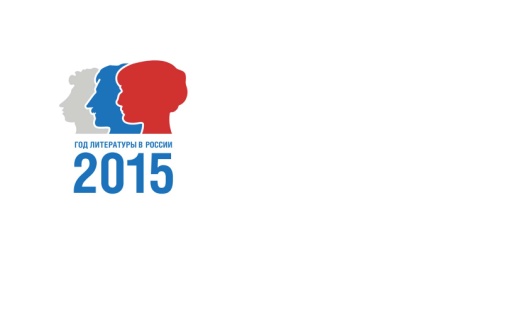  «Ковровская земля – души моей начало!»6 – 19 декабря 2015.2. План работы декады краеведения «Запомню я минуты Родины своей!» с 5 по 16 декабря 2016. 3. План работы декады краеведения «Славим школу мы родную!» с 6 по 15 декабря 2017ДатаТема декады Проекты2012«С чего начинается Родина?», посвящена Году истории в РоссииТворческий проект видеороликов «С чего начинается Родина»2013«Путешествуя по родной области», посвящена 70 – летию Владимирской области и 85 – летию Ковровского районаИсследовательский проект «Владимирская область – субъект Российской Федерации»2014«И помнит мир спасенный», стартовали мероприятия, посвященные 70 – летию Великой победыИсследовательские проекты «Памяти ветеранов»2015«Ковровская земля – души моей начало», посвящена  Году литературыИсследовательские проекты «Уголки моей  малой родины»2016«Запомню я минуты Родины своей», посвящена Году кинематографииИсследовательские проекты «Династия учителей »2017«Славим школу мы родную», посвящена 55 летию Малыгинской школыПроекты - видеоролики «Листая семейный альбом»( Моя школа в истории моей семьи)2018«Загадки  Ковровского края », посвящена 240 летию города Коврова и Ковровского уездаИсследовательские проекты «Юбилейный 2018год», посвященный 60 летию п. Малыгино и силикатного завода.№МероприятияСрокиКлассыОтветственные1Оформление стенда декады краеведения6 декабряСалтыкова Т.В.2.Классные часы по юбилейным датам в рамках года литературы в России.7 - 19 декабря1 - 11Классные руководители3.Историко-краеведческая игра «Скажи о Родине ты добрые слова»15 декабрь5 – 6 классыЖесткова О.А.Салтыкова Т.В.Васильева С.В.Кл.руководители4.Конкурс творческих работ «Мне книги открывают целый мир!»Номинации:СказкаСтихотворениеРассказ(в работах должна присутствовать пропаганда любви к чтению и книгам)Сдача18 декабря5- 11классыЖесткова О.А.Классные руководители5Краеведческая районная олимпиада«Ковровская земля – души моей начало!»17 декабря1 – 9  классыСалтыкова Т.В.6.Исследовательские проекты «Уголки моей  малой родины» Декабрь - март9 – 11 классыСалтыкова Т.В.№п/пСроки проведенияМероприятиеКлассы1Оформление стенда декады краеведения25 – 17 декабряКлассные часы «Единый день краеведения»1 - 11312 декабряКонкурс эссе на английском языке «Экскурсионный маршрут по г. Коврову»Номинации:Памятники городаГородские улицы Ковров – город воинской славыКовровские храмы Музеи Коврова9 - 10415 декабряИгра «Кино-шоу»  (по станциям), посвященная году российского кино.7 - 8514 декабряБуклет «Легенды городов Владимирской области»Оформление:Первая страница – титульный листНа обороте описание легенды (история названия города)(города распределятся по классам через жеребьевку)5 – 869 – 12 декабряКраеведческая районная олимпиада «Ах, как сладко звучит эта малая Родина!»2 – 975 – 16 декабряУстный журнал «Непобедимая Москва»6 - 11№МероприятияСрокиКлассыОтветственные1Оформление стенда декады краеведения6 декабряСалтыкова Т.В.2.Классные часы по теме декады6 - 15 декабря1 - 11Классные руководители3Устный журнал «Славим школу мы родную»6 - 115 – 11 классыЖесткова О.А.3.Краеведческая викторина «Славим школу мы родную»12 декабрь5 – 6 классыЖесткова О.А.Салтыкова Т.В.Васильева С.В. Кл.руководители4.Конкурс стихов собственного сочинения «Школьная страна – частица души моей»Сдача14 декабря5- 11классыЖесткова О.А.Классные руководители5Краеведческая районная олимпиада«Где прошло детство, там и начинается Родина»8 - 10 декабря1 – 9  классыСалтыкова Т.В.6.Конкурс проектов - видеороликов «Листая семейный альбом» (посвященный 55-летию Малыгинской школы) Декабрь 5 – 11 классыЖесткова О.А.Салтыкова Т.В.Васильева С.В.